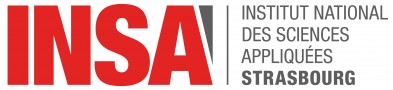 DOSSIER	CANDIDATURE	FORMATION CONTINUE"Les activités constitutives de la formation professionnelle continue sont destinées aux adultes et aux jeunes déjà engagés  dans la vie active ou qui s'y engagent" (Article L. 900-1 du Code du Travail).Situation de Famille :Célibataire	 Marié(e)	 vie maritale	 veuf(ve)	 divorcé(e) Nombre d'enfants : ............INSTITUT NATIONAL DES SCIENCES APPLIQUEES DE STRASBOURG – CENTRE DE FORMATION CONTINUE 24 bd de la Victoire 67084 Strasbourg03 88 14 47 90Demande de validation des Acquis professionnels :         Oui	 NonLes candidats ne justifiant pas des diplômes requis pour leur admission dans la formation envisagée peuvent demander une validation de leurs acquis professionnels. Ils doivent pour cela constituer un dossier spécifique qui sera examiné par une commission de l'INSA.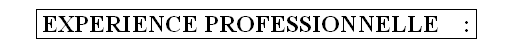 Commencer par le dernier emploi occupéLe montant  dû par le stagiaire est renseigné par l’INSA Formation Continue.Les frais de formation doivent être réglés avant le 31 octobre de l’année d’entrée en formation.Cochez les cases correspondant à votre situation. (Si cette dernière est susceptible d'évoluer, veuillez le signaler en précisant celle que vous prévoyez à votre date d'entrée en stage).DEMANDEUR D’EMPLOIPercevant une Allocation de Pôle EmploiType de cette allocation : ........................................................................Montant mensuel : ..................................................................................Percevant une Allocation d'un autre organisme (RSA, Rectorat …) Nom de l'organisme : .............................................................................. Type de cette allocation : ........................................................................ Montant mensuel : ..................................................................................Sans aucune allocation de Pôle EmploiDEMANDEUR	D’EMPLOI	OU	ETUDIANT	CONCLUANT	UN	CONTRAT	DE PROFESSIONNALISATIONSALARIENom ou raison sociale de l’entreprise :…………………………......................................... Adresse : ..............................................................................................................................................................................................................................................................................En autofinancementEn Congé Individuel de Formation en présentielEn CPF (Compte Personnel de Formation)En Congé Formation (prise en charge par l’Entreprise) en présentielEn Contrat ou période de Professionnalisation (Alternance)Nom de l’entreprise d’accueil : ………………………….. Contact (mail ou téléphonique) : …………………………Les frais de formation sont pris en charge	 en totalité	par :en partie (1)Nom ou raison sociale : ................................................................................................ N° SIRET :Adresse : .......................................................................................................................(1) préciser  le  montant* de  la  prise  en charge  (s'il est connu au moment de  la  constitution du dossier)   :............................................* La différence entre le coût fixé pour la session de formation et la prise en charge reste due par le stagiaireETRANGER ne relevant d'aucun des cas précédents.Pays d'origine : ....................................................Organisme de prise en charge de frais de formation :Nom ou raison sociale : ................................................................................................Adresse : .............................................................................................................................................................................................................................................................. Pour que votre candidature soit valide, le paiement de la formation devra être fait avant la date d’entrée.Merci de joindre à ce dossier :CVLMCopie du dernier diplôme obtenuCopie du relevé de notes du dernier diplôme obtenuContrats de Travail ou Certificats de Travail des 3 dernières annéesJustificatif de Pôle Emploi (ou autre organisme) précisant la durée de l'allocation allouéePour les salariés : justificatif de prise en charge du congé formation ou l'autorisation d'absencePour les alternants, joindre une copie du contrat de professionnalisation ou attestation de l’employeur précisant l’embauche en contrat de professionnalisationLe signataire atteste la sincérité de tous les renseignements portés sur le présent document.Apporter la mention manuscrite "Lu et approuvé".Fait à .........................	le ..............................	Signature du stagiaireNom :Prénom :Année Universitaire20	- 20Formation : Spécialité :Dispositif alternance :oui	□ nonDispositif alternance :oui	□ nonNom : .............................................. .……………Prénom : ............................................…………….Nom de jeune fille : ...............................…………...sexe :	 M	 FNationalité : .........................................……………Date de naissance : ...............................…………Lieu de naissance : .................................………….N° Sécu. Soc. : ...............................……………….Pays  : ...............................................…………….Adresse habituelle : ..........................................…..............................................................................….................................................................................................................................................................: ..................................Port. : ………...................Adresse pendant la formation  : ...........................…...........................................................................….................................................................................................................................................................: ..................................Port. : ………...................Email : ………………………………………………………………………………………………………Email : ………………………………………………………………………………………………………Adresse de contact :(Adresse à laquelle le stagiaire  pourra être contacté après sa formation) : .........................................................…...…………………………………....................................................................................................................................………………………………….................	: ...................................................Comment avez-vous connu la formation proposée par l’INSA ?-Internet (merci de préciser le site) : ………………………………………………………………………………………………-Presse (merci de préciser la revue, le journal…) : ……………………………………………………………………………….-Autres          :…………………………………………………………………………………………………………………………….DiplômeSérie, type, domaineEtablissement, Ecole, UniversitéAnnéeBaccalauréatDEUG - DUT - BTSLicenceMaîtrise, DESTDESSIngénieurDoctoratAutresEMPLOYEUR, ENTREPRISE (1)Raison sociale et adresseFONCTIONS EXERCEESdu j/m/an au j/m/anDurée en mois